В 1 младшей группе прошел утренник «Волшебный снежок» с участием Снегурочки и кукол Деда Мороза и Зайчика. Во вторых младших группах прошел новогодний праздник «Снеговик – почтовик» с участием Деда Мороза, Снегурочки. Снеговика и Вороны.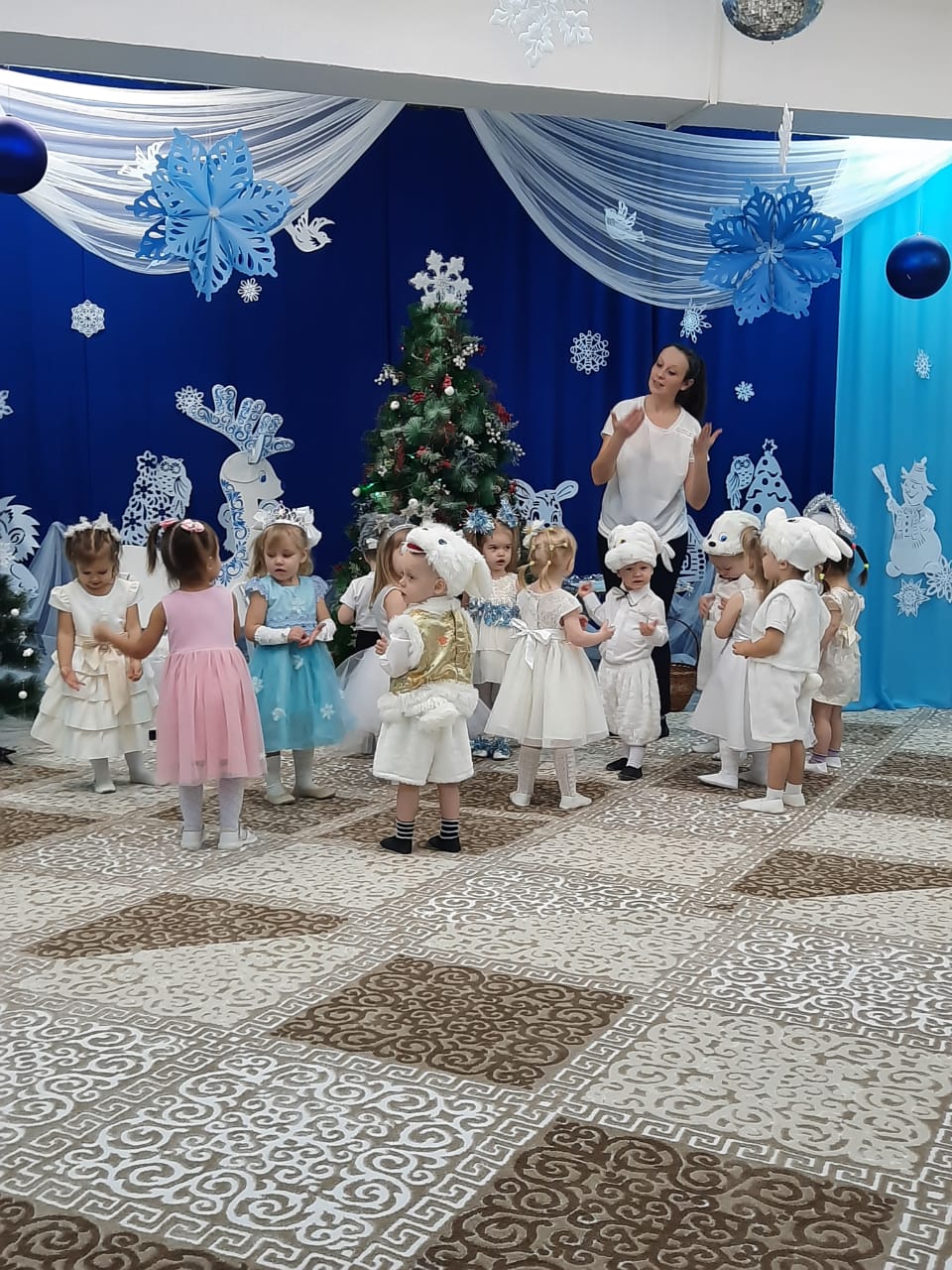 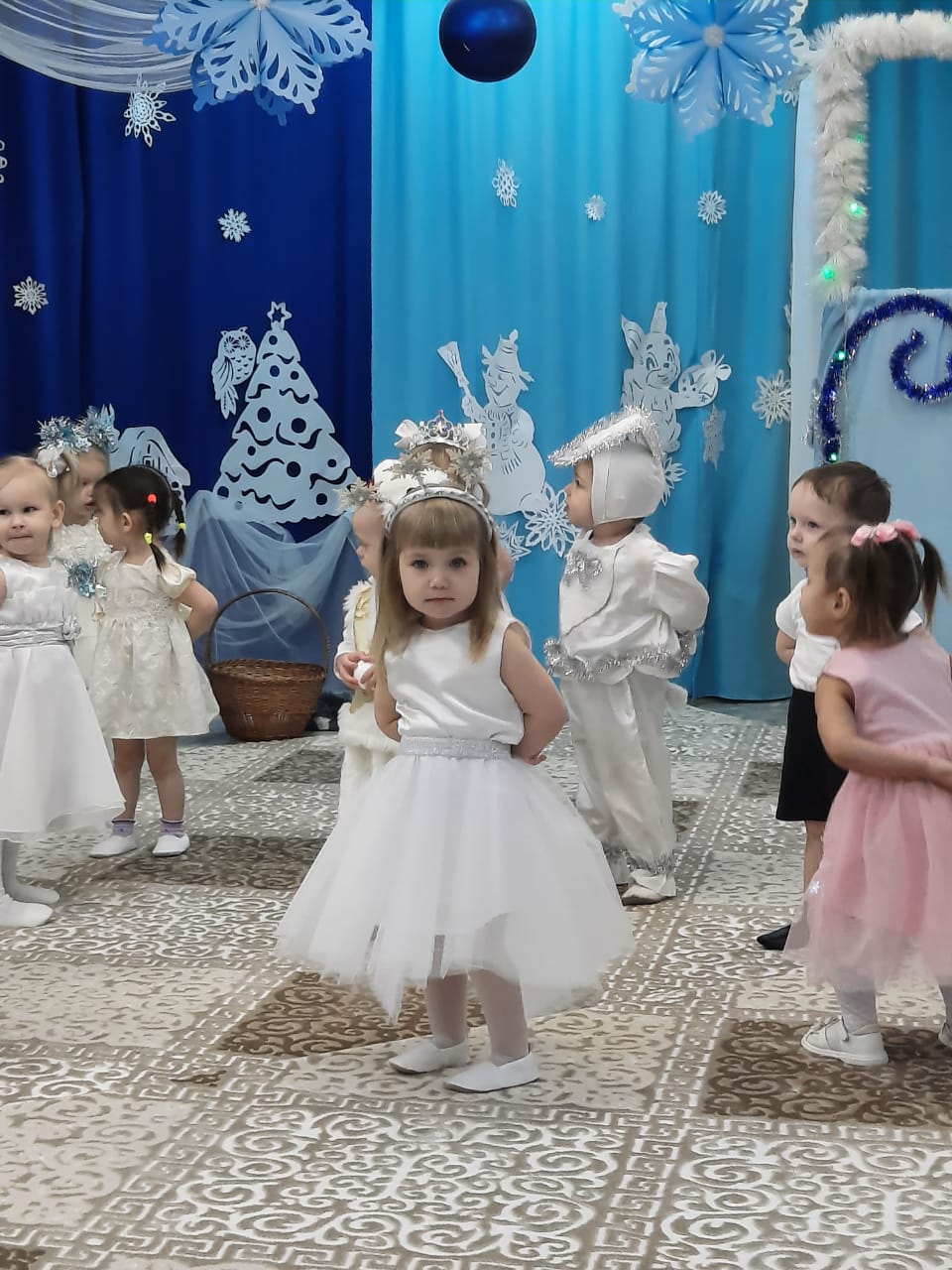 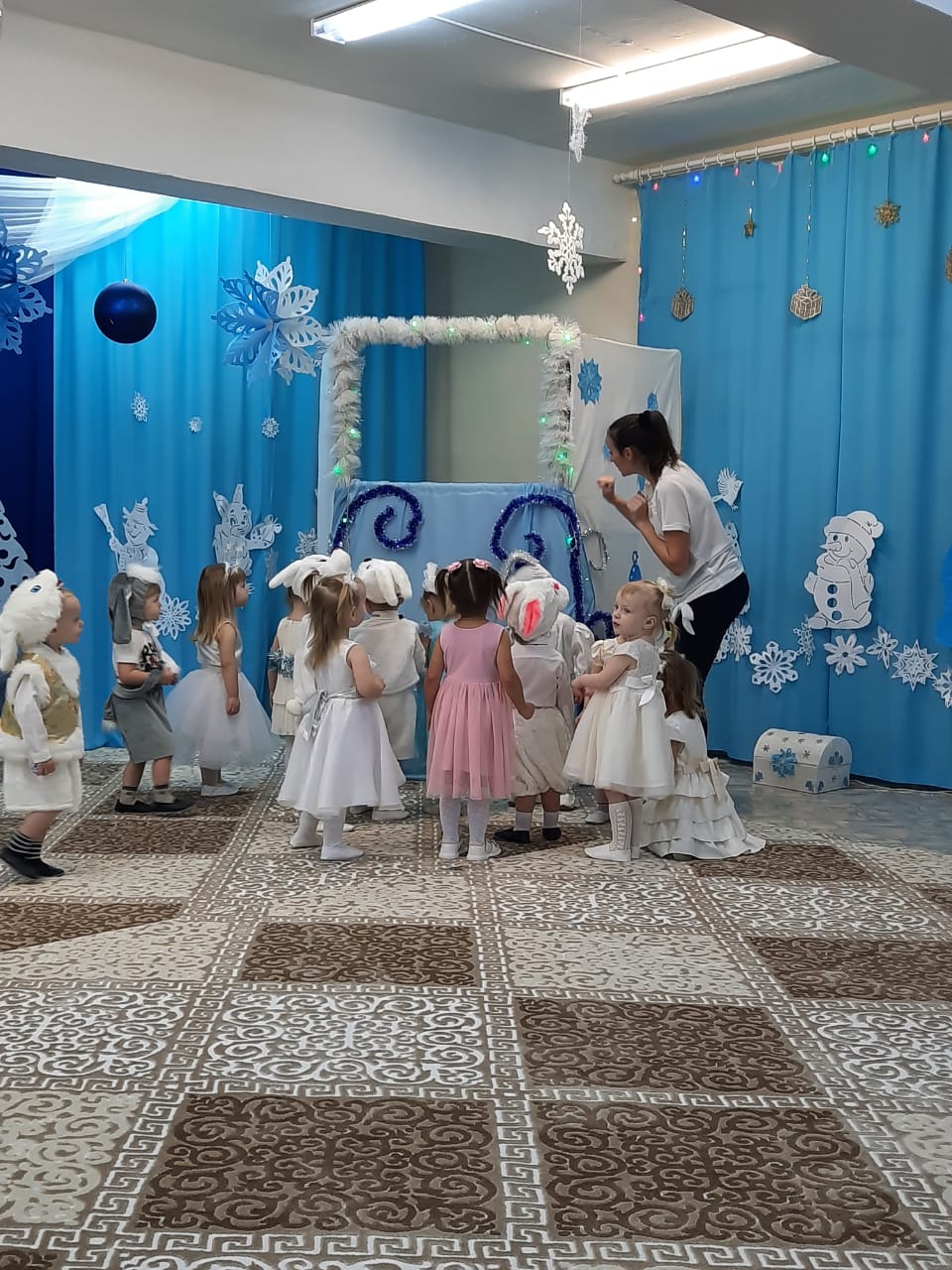 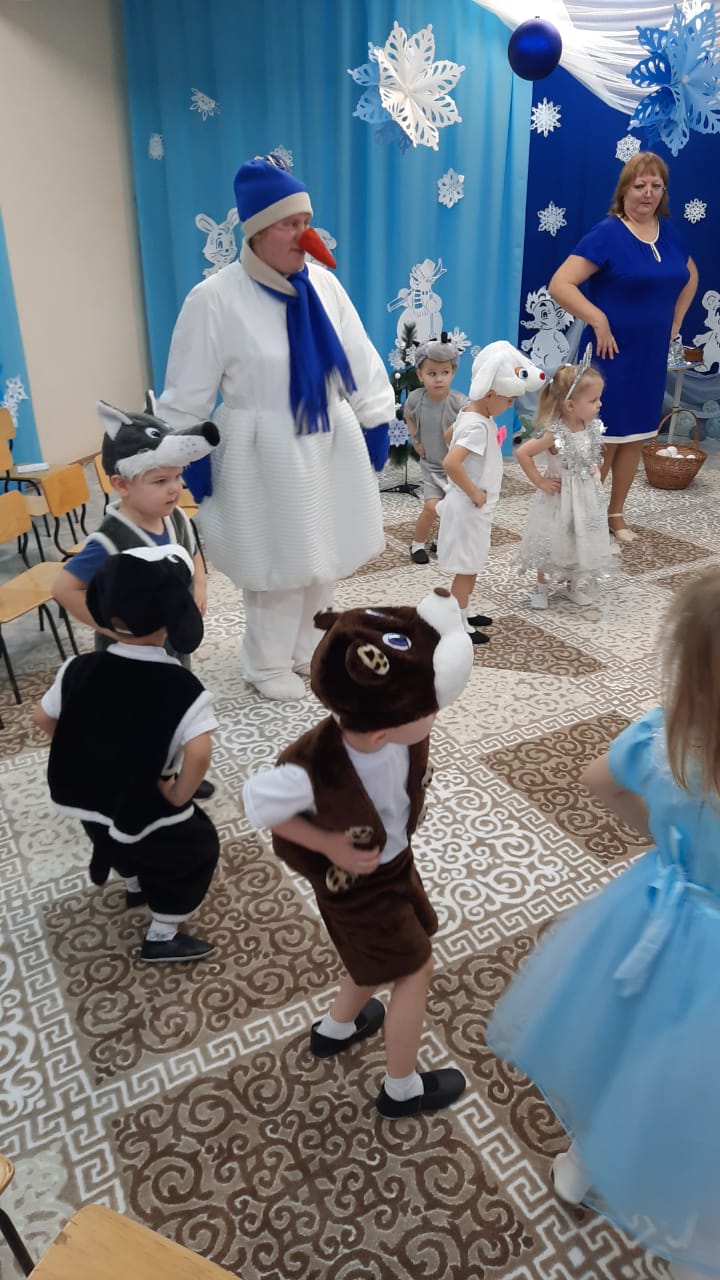 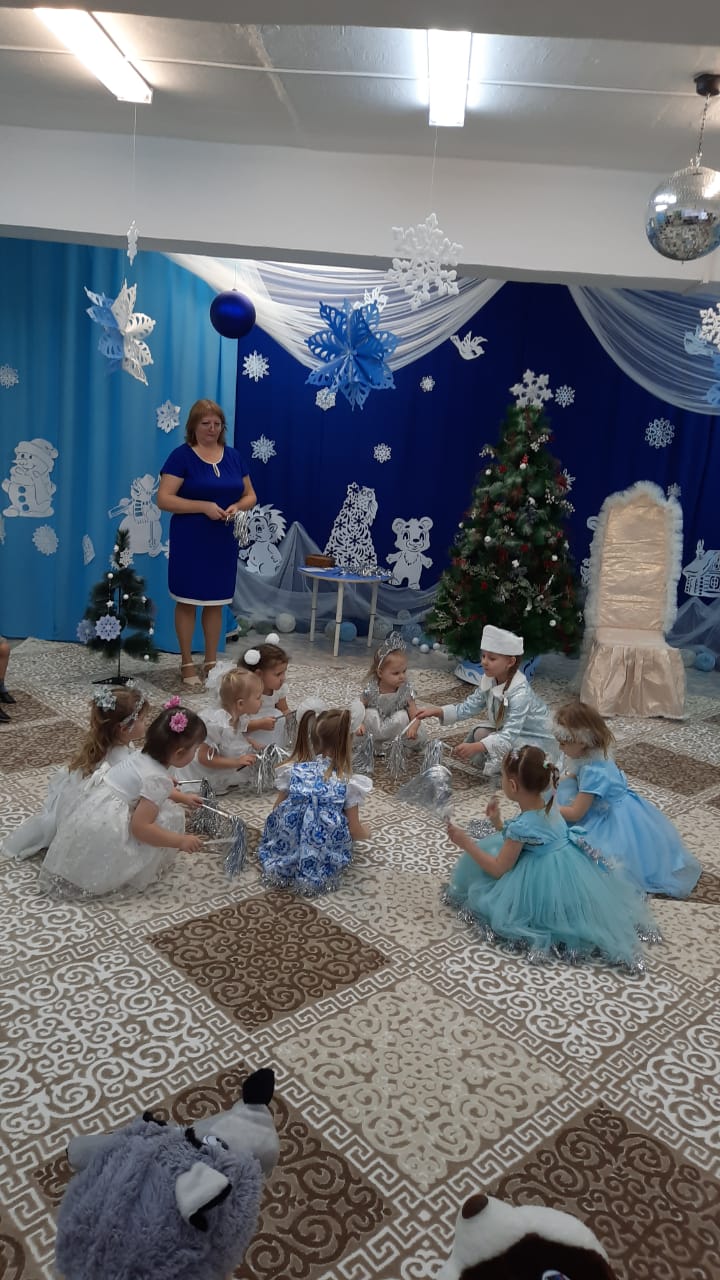 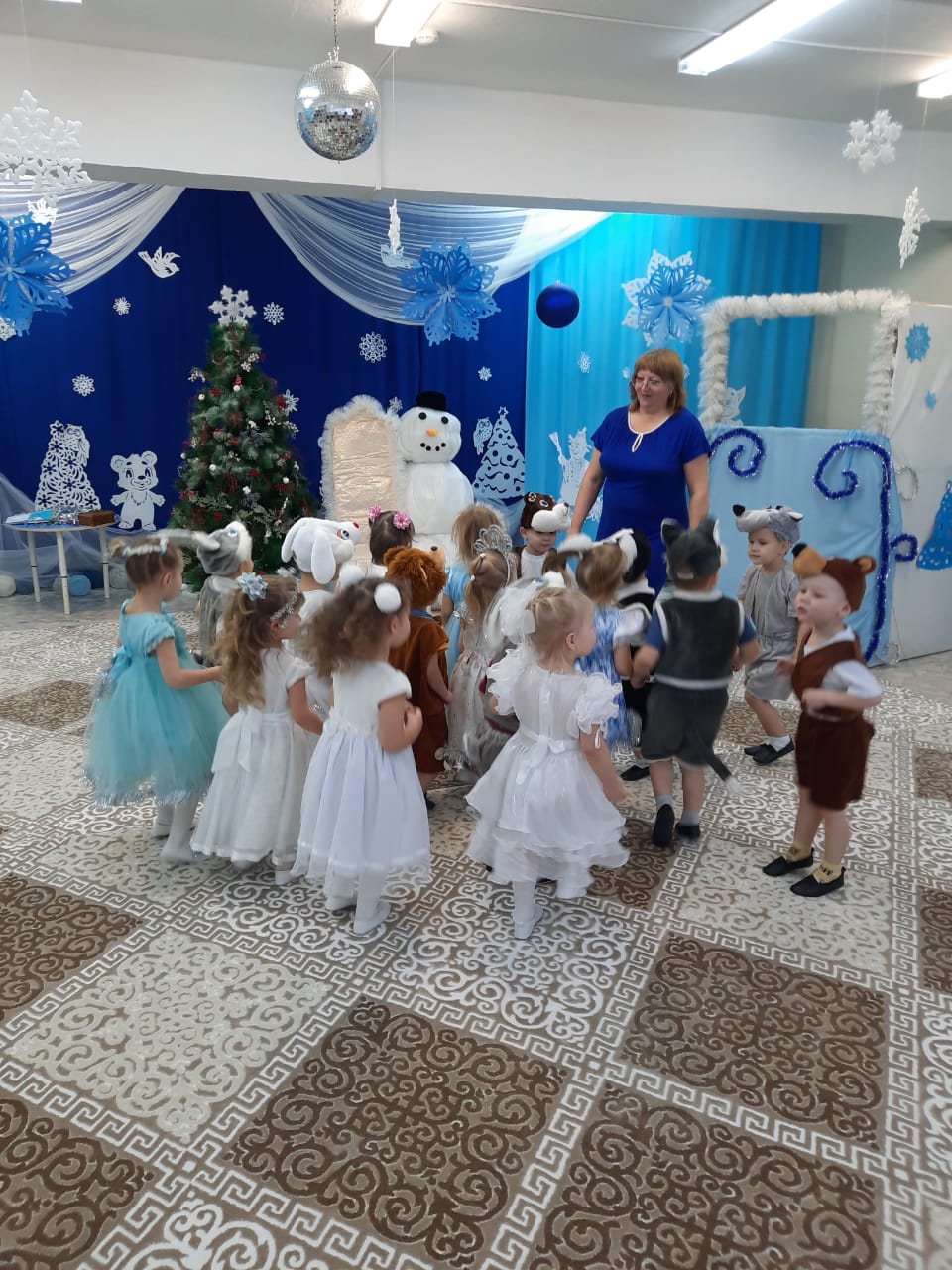 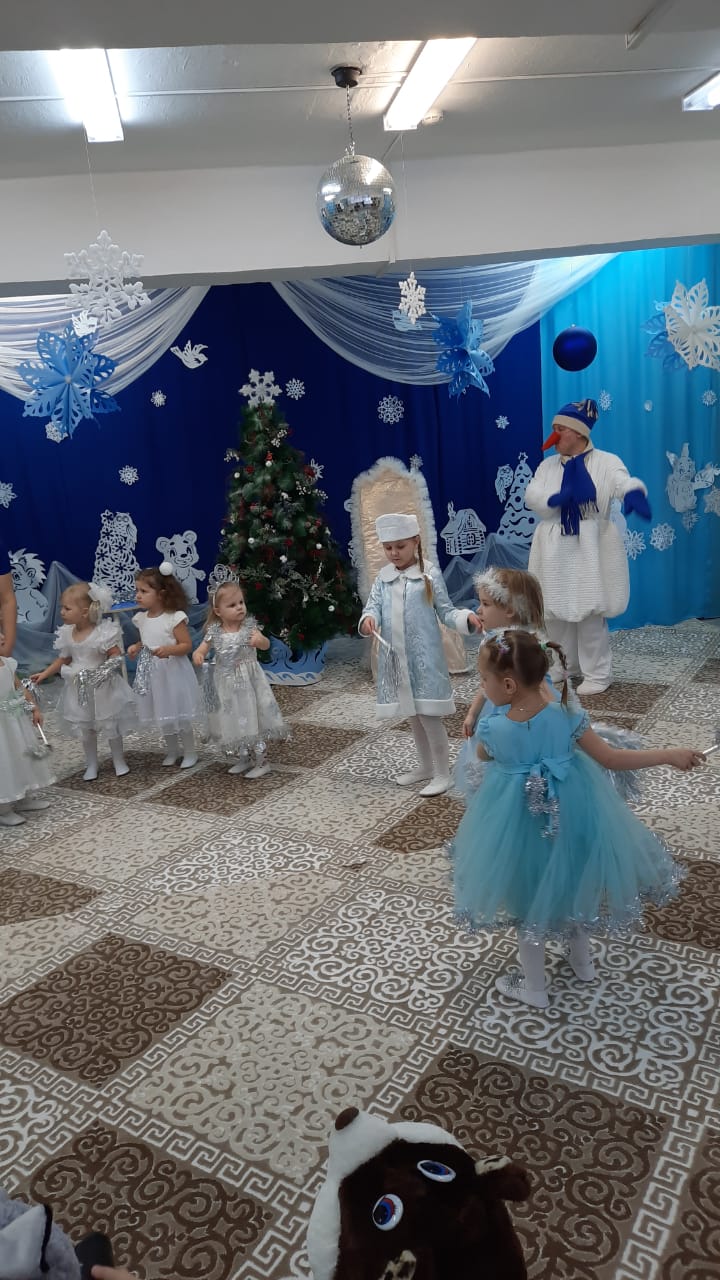 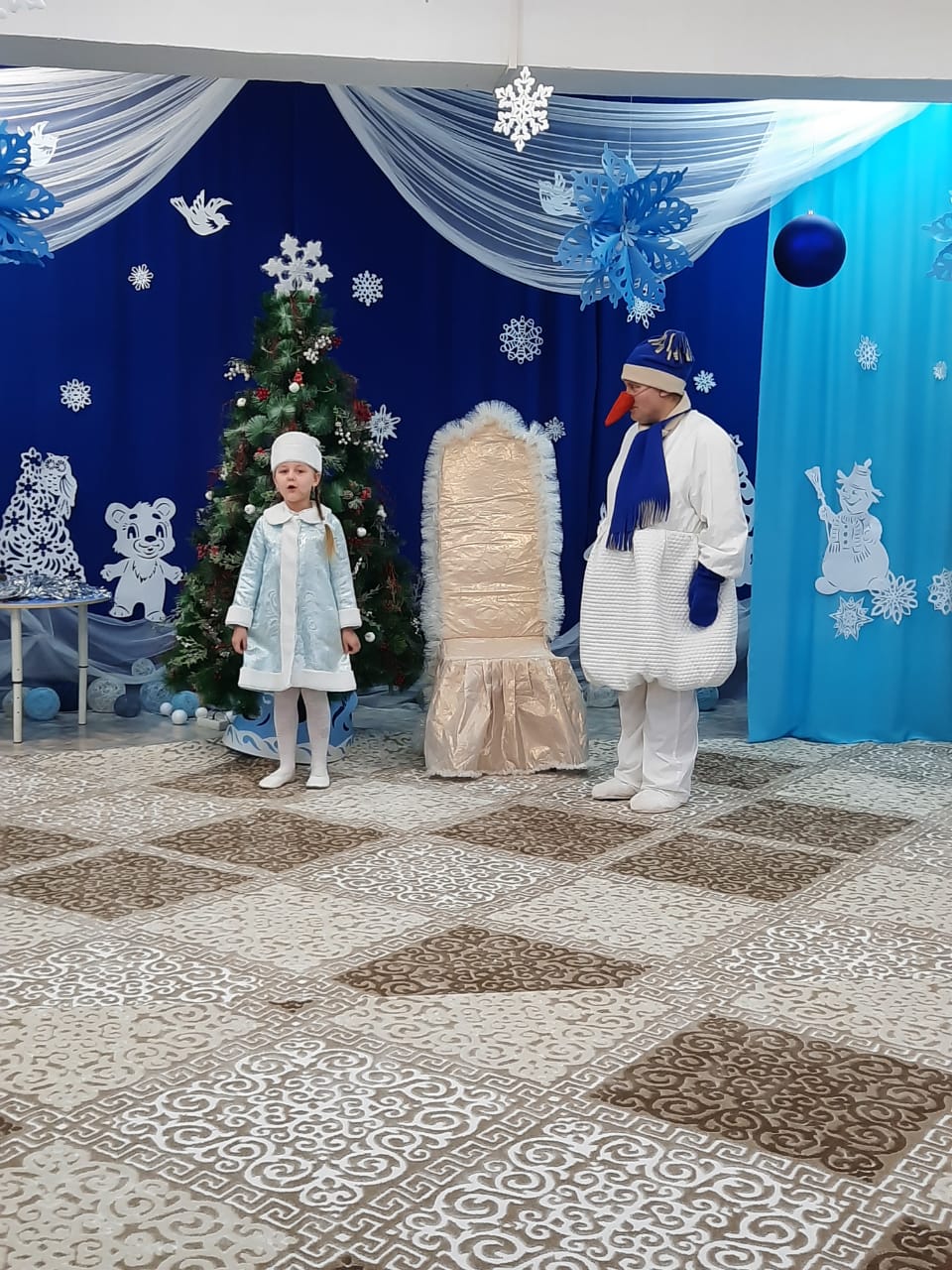 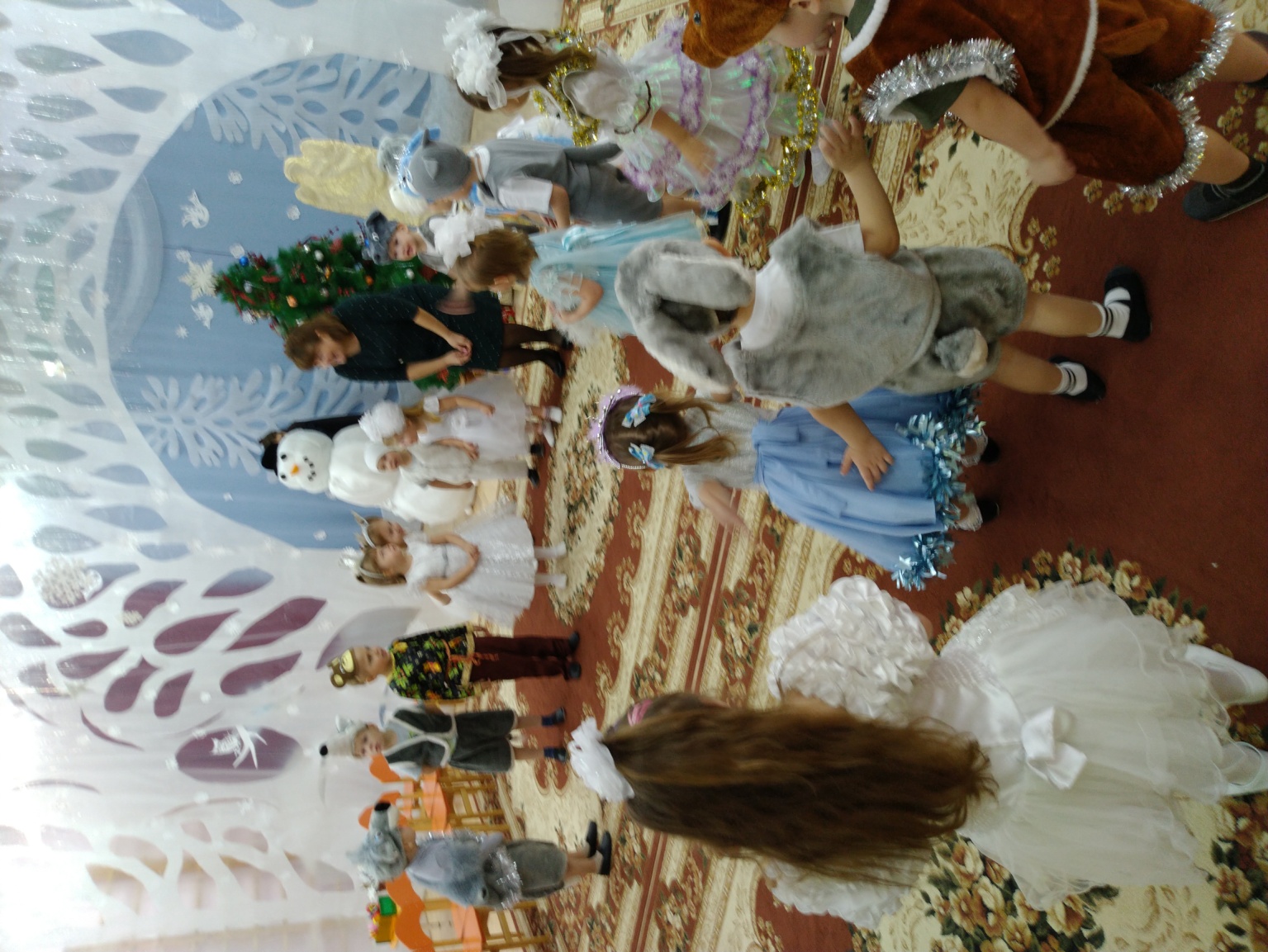 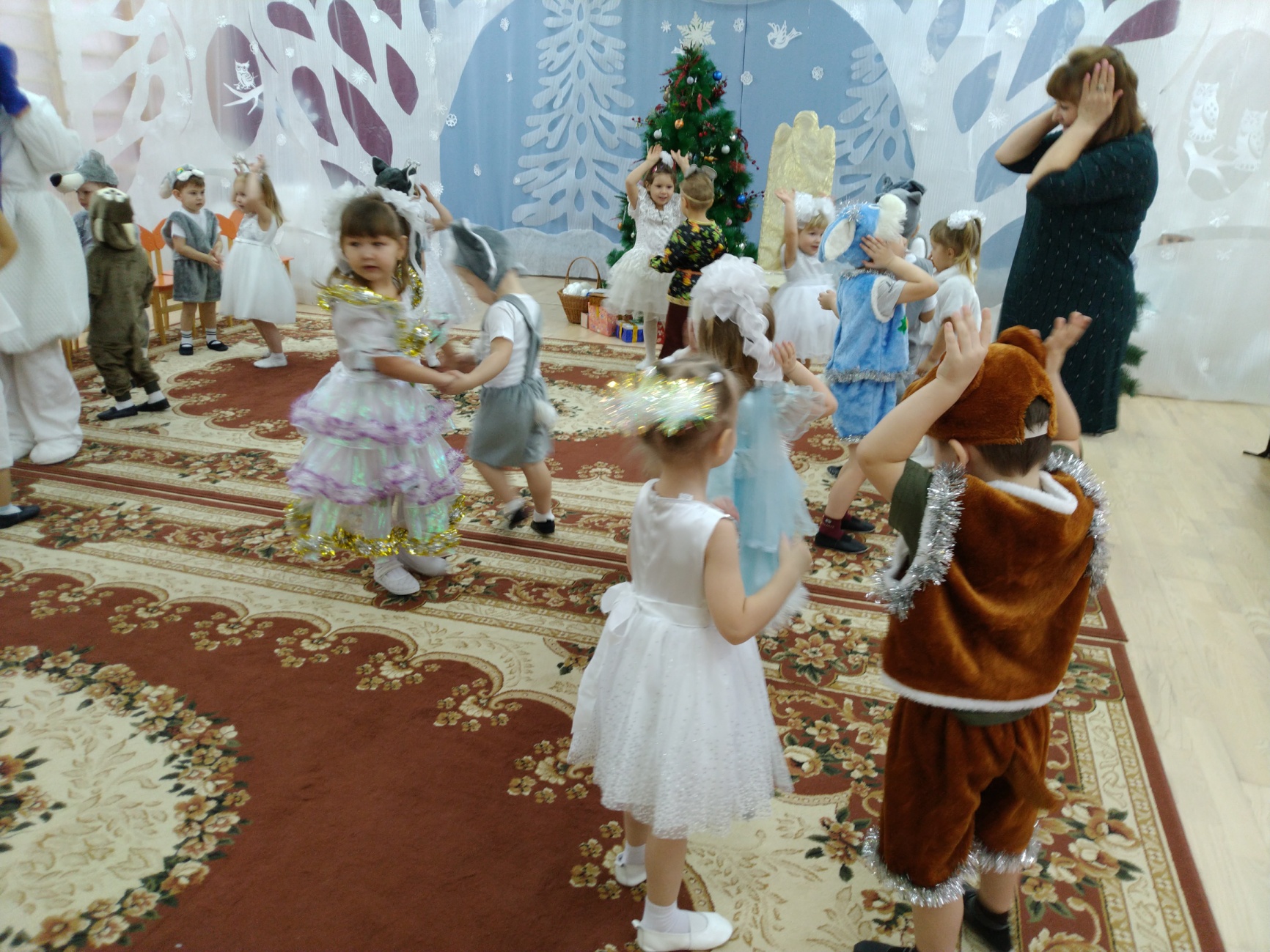 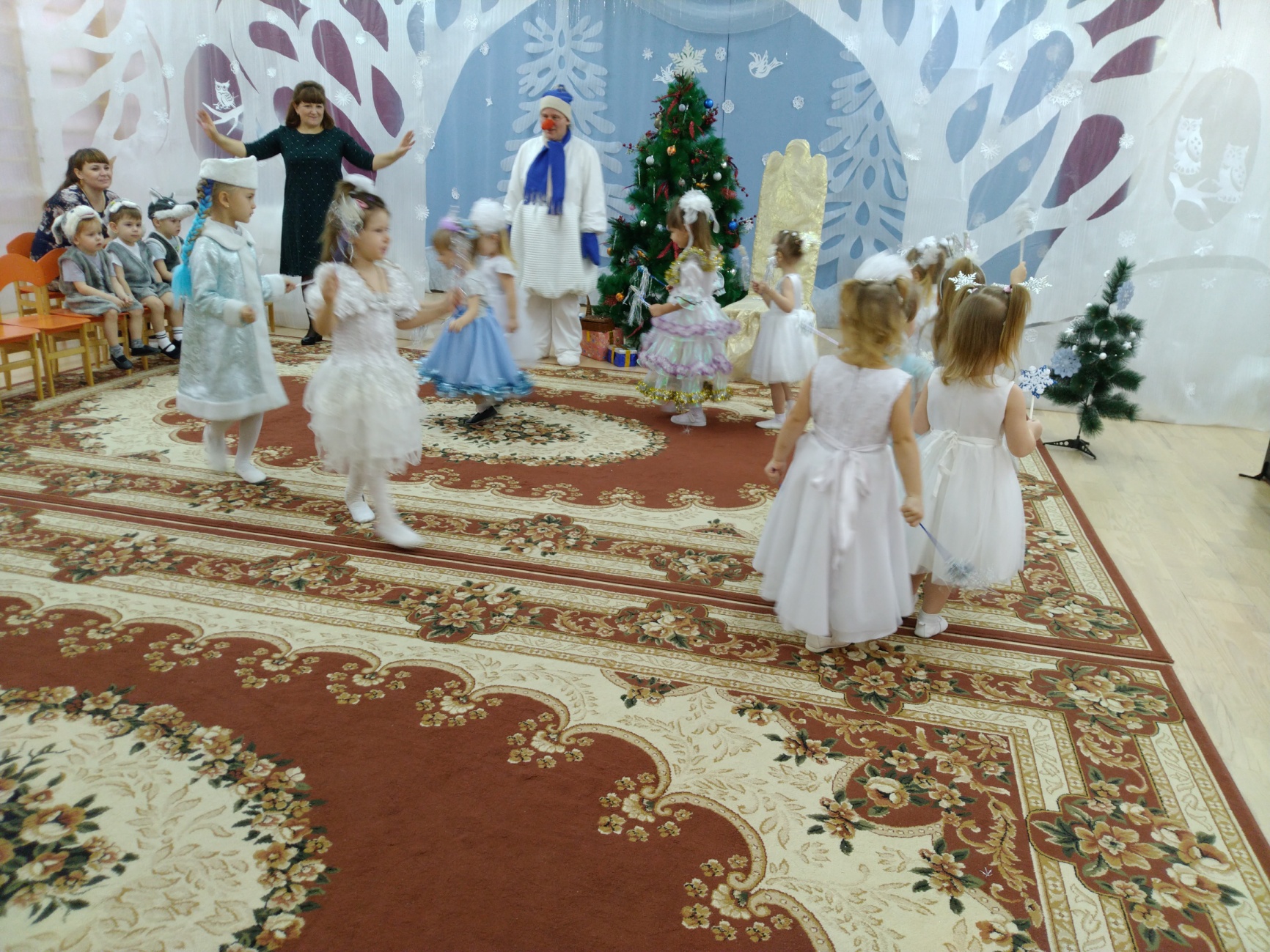 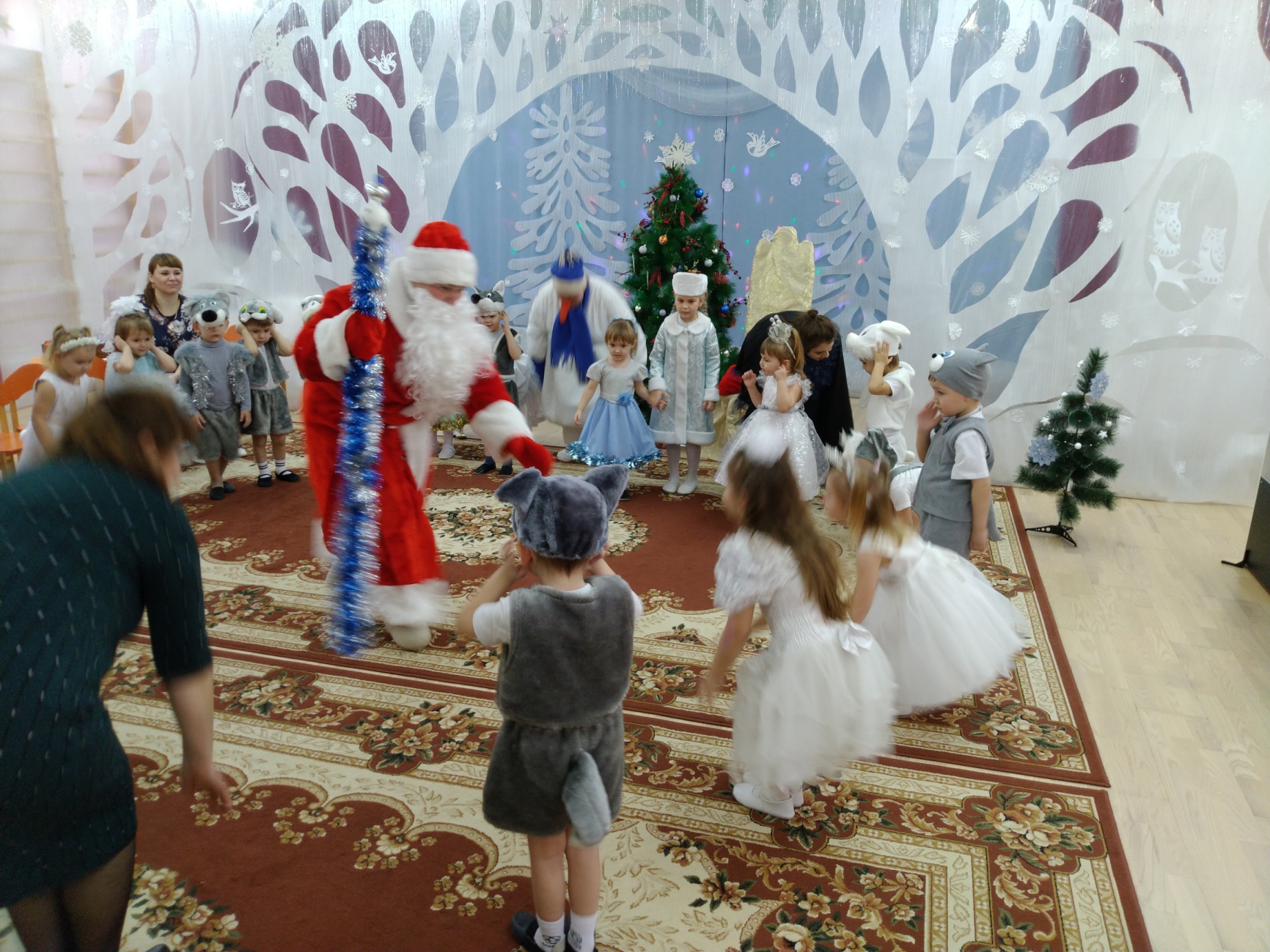 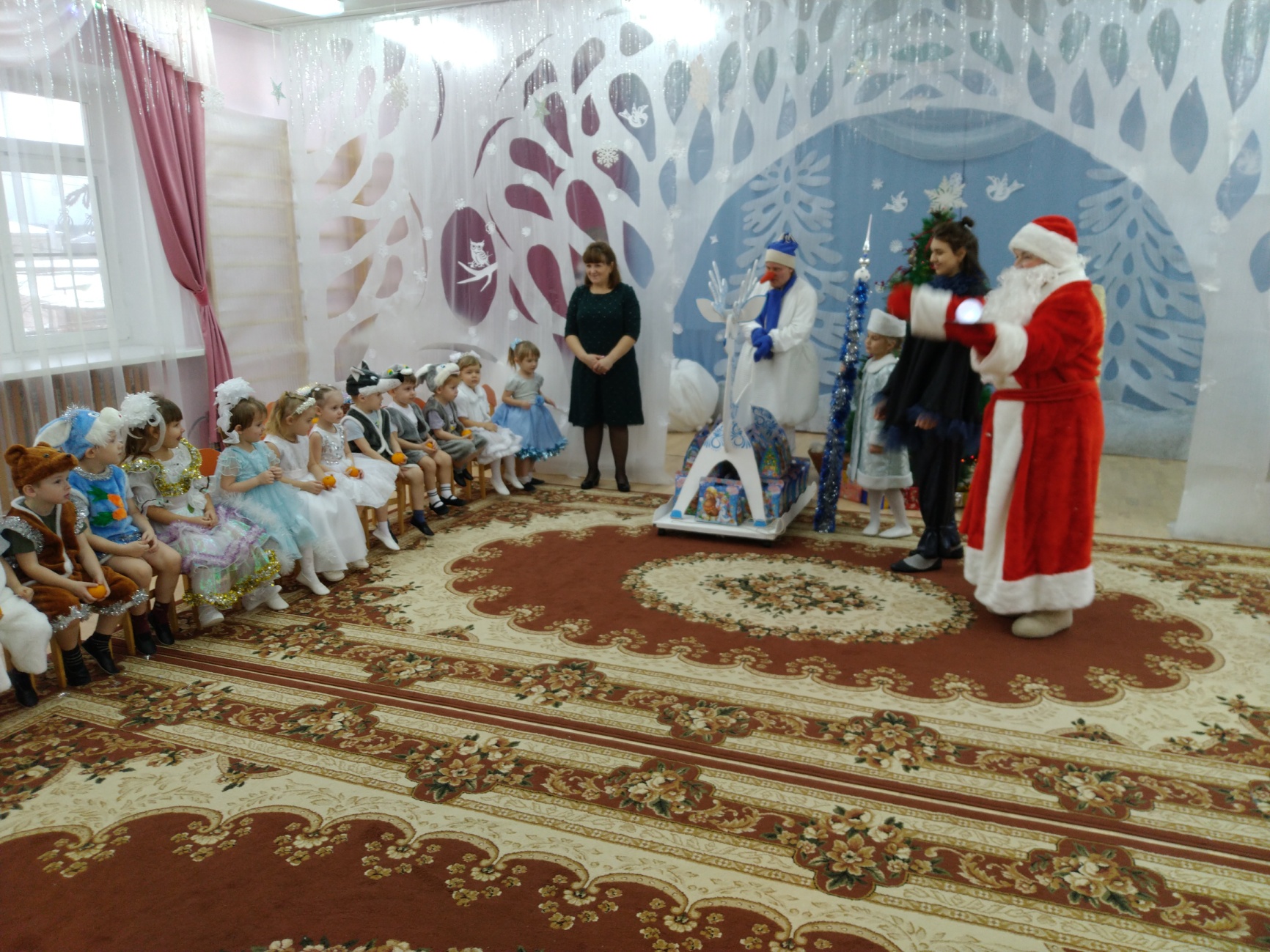 